ИНФОРМАЦИЯдля размещения в СМИ прокуратуры Республики ДагестанПрокуратурой Тляратинского района поддержано государственное обвинение по уголовному делу о хищении бюджетных денежных средств МКОУ «Тяратинская СОШ».Тляратинским районным судом с участием государственного обвинителя - прокурора района, вынес приговор в отношении бухгалтера МКОУ «Тяратинская СОШ». Он признан виновным в совершении преступления, предусмотренного ч. 3 ст. 159 УК РФ. В судебном заседании установлено, что в 2021 году в целях хищения бюджетных средств, бухгалтер школы, заведомо зная о том, что на кассе школы остались не израсходованные денежные средства, выделенные на приобретение продуктов питания, заполнил накладные на приобретение продуктов питания, составил повторную заявку на кассовый расход о приобретении продуктов питания, которые представил директору школы, подделав подписи в накладных от имени кладовщика с целью скрыть преступный характер своих действий и получил у директора образовательной организации денежные средства в размере 121 145 рублей, которые израсходовал по своему усмотрению.Суд назначил бухгалтеру школы наказание в виде в размере 100 000 рублей. Причиненный преступлением ущерб возмещен в полном объеме.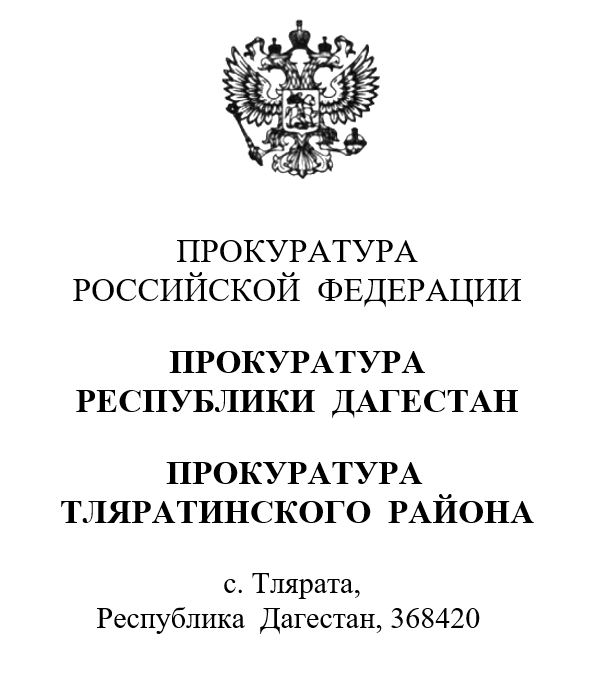 Прокуратура Республики ДагестанСтаршему помощнику прокурора республики по взаимодействию со СМИ и общественностьюстаршему советнику юстицииГолубовой Т.И.ДатаНомерДатаНомерДатаНомерДатаНомерДатаНомерПрокуратура Республики ДагестанСтаршему помощнику прокурора республики по взаимодействию со СМИ и общественностьюстаршему советнику юстицииГолубовой Т.И.Прокуратура Республики ДагестанСтаршему помощнику прокурора республики по взаимодействию со СМИ и общественностьюстаршему советнику юстицииГолубовой Т.И.На №Прокуратура Республики ДагестанСтаршему помощнику прокурора республики по взаимодействию со СМИ и общественностьюстаршему советнику юстицииГолубовой Т.И.Прокурор районасоветник юстицииШ.М. МагомедовПодписьПодписьПодпись